附件1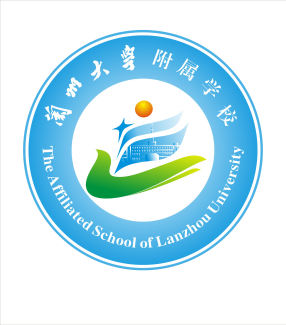 兰州大学附属学校选调教师申请表姓　  名：　　　　　　　　   　职级职称：　　　　　 　　  　　任教学科：_____________________兰 州 大 学 附 属 学 校2020年10月制本简历填写的内容真实，愿意承担相关法律责任。本人签名：年      月      日姓  名性别性别性别性别民族民族民族民族民族照片（一寸）照片（一寸）照片（一寸）政治面貌籍贯籍贯籍贯籍贯籍贯照片（一寸）照片（一寸）照片（一寸）身份证号现工作单位现工作单位现工作单位现工作单位现工作单位是否在编在岗是否在编在岗是否在编在岗任教学科任教学科任教学科任教学科任教学科行政职务行政职务行政职务行政职务行政职务行政职务最终学历毕业院校最终学历毕业院校最终学历毕业院校最终学历毕业院校最终学历毕业院校学    历学    历学    历学    历学    历学    历最终学历毕业院校最终学历毕业院校最终学历毕业院校最终学历毕业院校最终学历毕业院校所学专业所学专业所学专业所学专业所学专业所学专业最终学历毕业院校最终学历毕业院校最终学历毕业院校最终学历毕业院校最终学历毕业院校毕业时间毕业时间毕业时间毕业时间毕业时间毕业时间第一学历毕业院校第一学历毕业院校第一学历毕业院校第一学历毕业院校第一学历毕业院校学    历学    历学    历学    历学    历学    历第一学历毕业院校第一学历毕业院校第一学历毕业院校第一学历毕业院校第一学历毕业院校所学专业所学专业所学专业所学专业所学专业所学专业第一学历毕业院校第一学历毕业院校第一学历毕业院校第一学历毕业院校第一学历毕业院校毕业时间毕业时间毕业时间毕业时间毕业时间毕业时间通讯地址通讯地址通讯地址通讯地址通讯地址本人联系电话本人联系电话本人联系电话本人联系电话紧急联系电话紧急联系电话紧急联系电话紧急联系电话紧急联系电话紧急联系电话紧急联系电话主要学习及工作经历（从大学开始填起）主要学习及工作经历（从大学开始填起）主要学习及工作经历（从大学开始填起）主要学习及工作经历（从大学开始填起）主要学习及工作经历（从大学开始填起）主要学习及工作经历（从大学开始填起）主要学习及工作经历（从大学开始填起）主要学习及工作经历（从大学开始填起）主要学习及工作经历（从大学开始填起）主要学习及工作经历（从大学开始填起）主要学习及工作经历（从大学开始填起）主要学习及工作经历（从大学开始填起）主要学习及工作经历（从大学开始填起）主要学习及工作经历（从大学开始填起）主要学习及工作经历（从大学开始填起）主要学习及工作经历（从大学开始填起）主要学习及工作经历（从大学开始填起）主要学习及工作经历（从大学开始填起）主要学习及工作经历（从大学开始填起）主要学习及工作经历（从大学开始填起）主要学习及工作经历（从大学开始填起）主要学习及工作经历（从大学开始填起）主要学习及工作经历（从大学开始填起）主要学习及工作经历（从大学开始填起）主要学习及工作经历（从大学开始填起）主要学习及工作经历（从大学开始填起）主要学习及工作经历（从大学开始填起）主要学习及工作经历（从大学开始填起）主要学习及工作经历（从大学开始填起）时间时间时间时间时间学习及工作单位学习及工作单位学习及工作单位学习及工作单位学习及工作单位学习及工作单位学习及工作单位学习及工作单位学习及工作单位学习及工作单位学习及工作单位学习及工作单位学习及工作单位学习及工作单位学习及工作单位学习及工作单位学习及工作单位学习及工作单位学习及工作单位学习及工作单位学习及工作单位学习及工作单位学习及工作单位学习及工作单位家庭主要成员及社会关系家庭主要成员及社会关系家庭主要成员及社会关系家庭主要成员及社会关系家庭主要成员及社会关系关系姓名出生日期政治面貌工作单位及职务所获奖励或已取得成就                                                  年   月   日                                                  年   月   日                                                  年   月   日                                                  年   月   日有无受过党纪、行政处分                                                  年   月   日                                                  年   月   日                                                  年   月   日                                                  年   月   日本人对所聘岗位的工作设想和规划